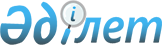 Аудандық мәслихаттың 2019 жылғы 4 қаңтардағы № 308 "2019–2021 жылдарға арналған Кеңестуы ауылдық округ бюджетін бекіту туралы" шешіміне өзгерістер мен толықтыру енгізу туралы
					
			Мерзімі біткен
			
			
		
					Ақтөбе облысы Темір аудандық мәслихатының 2019 жылғы 8 сәуірдегі № 342 шешімі. Ақтөбе облысының Әділет департаментінде 2019 жылғы 12 сәуірде № 6100 болып тіркелді. Мерзімі өткендіктен қолданыс тоқтатылды.
      Қазақстан Республикасының 2008 жылғы 4 желтоқсандағы "Қазақстан Республикасының Бюджет кодексі" Кодексінің 9–1 бабының, 2 тармағына, 109-1 бабының 4 тармағына, Қазақстан Республикасының 2001 жылғы 23 қаңтардағы "Қазақстан Республикасындағы жергілікті мемлекеттік басқару және өзін – өзі басқару туралы" Заңының 6 бабының 2-7 тармағына сәйкес Темір аудандық мәслихаты ШЕШІМ ҚАБЫЛДАДЫ:
      1. Аудандық мәслихаттың 2019 жылғы 4 қаңтардағы № 308 "2019–2021 жылдарға арналған Кеңестуы ауылдық округ бюджетін бекіту туралы" (нормативтік құқықтық актілерді мемлекеттік тіркеу тізілімінде № 3-10-237 тіркелген, 2019 жылғы 22 қаңтарда Қазақстан Республикасы нормативтік құқықтық актілердің эталондық бақылау банкінде электрондық түрде жарияланған) шешіміне мынадай өзгерістер мен толықтыру енгізілсін:
      1 тармақта:
      1) тармақшада:
      кірістер – "62 521" сандары "63 991" сандарымен ауыстырылсын;
      трансферттер түсімдері – "59 221" сандары "60 691" сандарымен ауыстырылсын;
      2) тармақшада:
      шығындар – "62 521" сандары "64 204,1" сандарымен ауыстырылсын;
      4) тармақшада:
      бюджет тапшылығы - "0" саны "-213,1" сандарымен ауыстырылсын;
      5) тармақшада:
      бюджет тапшылығын қаржыландыру - "0" саны "213,1" сандарымен ауыстырылсын;
      5 тармақта:
      екінші абзацта:
      "1 159" сандары "2 188" сандарымен ауыстырылсын;
      мынадай мазмұндағы 5-1 тармақпен толықтырылсын:
      5-1. 2019 жылға арналған Кеңестуы ауылдық округінің бюджетінде облыстық бюджеттен ағымдағы нысаналы трансферттің түсімі ескерілсін:
      мектепке дейінгі білім беру ұйымдарында мемлекеттік білім беру тапсырысын іске асыруға - 441 мың теңге.
      Ағымдағы нысаналы трансферттің аталған сомасын бөлу Кеңестуы ауылдық округ әкімінің шешімі негізінде айқындалады.
      2. Көрсетілген шешімдегі 1–қосымша осы шешімдегі қосымшаға сәйкес жаңа редакцияда жазылсын.
      3. "Темір аудандық мәслихатының аппараты" мемлекеттік мекемесіне заңнамада белгіленген тәртіппен:
      1) осы шешімді Ақтөбе облысының Әділет департаментінде мемлекеттік тіркеуді;
      2) осы шешімді Қазақстан Республикасы нормативтік құқықтық актілерінің эталондық бақылау банкіне ресми жариялауға жіберуді;
      3) осы шешімді Темір аудандық мәслихатының интернет – ресурсында орналастыруды қамтамасыз етсін.
      4. Осы шешім 2019 жылдың 1 қаңтарынан бастап қолданысқа енгізіледі. 2019 жылға арналған Кеңестуы ауылдық округ бюджеті
					© 2012. Қазақстан Республикасы Әділет министрлігінің «Қазақстан Республикасының Заңнама және құқықтық ақпарат институты» ШЖҚ РМК
				
      Темір аудандық мәслихатының сессия төрағасы 

Е. Балбосынов

      Темір аудандық мәслихатының хатшысы 

Б. Ізбасов
Аудандық мәслихаттың 
2019 жылғы 8 сәуірдегі 
№ 342 шешіміне қосымшаАудандық мәслихаттың 
2019 жылғы 4 қаңтардағы 
№ 308 шешіміне 1 – қосымша
Санаты
Сыныбы
Кші сыныбы
Атауы
Сомасы (мың теңге)
I.Кірістер
63991
1
Салықтық түсімдер
3135
01
Табыс салығы
820
2
Жеке табыс салығы
820
04
Меншікке салынатын салықтар
2315
1
Мүлiк салығы
92
3
Жер салығы
93
4
Көлік құралдарына салынатын салық
2130
2
Салықтық емес түсімдер
165
01
Мемлекеттік мүліктен түскен кірістер
150
5
Мемлекеттік меншіктегі мүлікті жалдаудан түскен кірістер
150
06
Басқада салықтық емес түсімдер
15
1
Басқада салықтық емес түсімдер
15
4
Транферттердің түсімдері
60691
02
Мемлекеттік басқарудың жоғары тұрған органдарынан түсетін трансферттер
60691
3
Аудандық (облыстық маңызы бар қаланың ) бюджеттен трансферттер
60691
Функкционалдық топ
Кіші функционалдық топ
ББ әкімшісі
Бағдарлама
Атауы
Сомасы (мың теңге)
II. Шығындар
64204,1
01
Жалпы сипаттағы мемлекеттiк қызметтер
22221,1
1
Мемлекеттiк басқарудың жалпы функцияларын орындайтын өкілді, атқарушы және басқа органдар
22221,1
124
Аудандық маңызы бар қала, ауыл, кент , ауылдық округ әкімінің аппараты
22221,1
001
Аудандық маңызы бар қала .ауыл. кент. ауылдық округ әкімінің қызметін қамтамасыз ету жөніндегі қызметтер
21476
022
Мемлекеттік органның күрдел і шығыстары
745,1
04
Білім беру
26353
1
Мектепке дейінгі тәрбие және оқыту
26353
124
Аудандық маңызы бар қала, ауыл, кент , ауылдық округ әкімінің аппараты
26353
004
Мектепке дейінгі тәрбиелеу және оқыту, мектепке дейінгі тәрбиелеу және оқыту ұйымдарында медициналық қызмет көрсетуді ұйымдастыру
26353
07
Тұрғын үй - коммуналдық шаруашылық
13612
3
Елді - мекендерді көркейту
13612
124
Аудандық маңызы бар қала, ауыл, кент , ауылдық округ әкімінің аппараты
13612
008
Елді мекендердегі көшелерді жарықтандыру
2900
009
Елді мекендердің санитариясын қамтамасыз ету
1512
011
Елді мекендерді абаттандыру мен көгалдандыру
9200
13
Басқалар
2018
 9
Басқалар
2018
124
Аудандық маңызы бар қала, ауыл, кент , ауылдық округ әкімінің аппараты
2018
040
Өңірлерді дамытудың 2020 жылға дейінгі бағдарламасы шеңберінде өңірлерді экономикалық дамытуға жәрдемдесу бойынша шараларды іске асыруға ауылдық елді мекендерді жайластыруды шешуге арналған іс-шараларды іске асыру
2018
111.Таза бюджеттік кредиттеу
0
Бюджеттік кредиттер
0
Санаты
Сыныбы
Кіші сыныбы
Атауы
Сомасы (мың теңге)
5
Бюджеттік кредиттерді өтеу
0
01
Бюджеттік кредиттерді өтеу
0
1
Мемлекеттік бюджеттен берілген бюджеттік кредиттерді өтеу
0
Функционалдық топ
функционалдық кіші топ
ББ әкімшісі
Бағдарлама
Атауы
Сомасы (мың теңге)
IV. Қаржы активтерімен жасалатын операциялар бойынша сальдо
0
V. Бюджет тапшылығы
-213,1
VІ. Бюджет тапшылығын қаржыландыру
213,1
Санаты
Сыныбы
Кіші сыныбы
Атауы
Сомасы (мың теңге)
8
Бюджет қаражатының пайдаланылатын қалдықтары
213,1
01
Бюджет қаражат қалдықтары
213,1
1
Бюджет қаражатының бос қалдықтары
213,1